 Company Information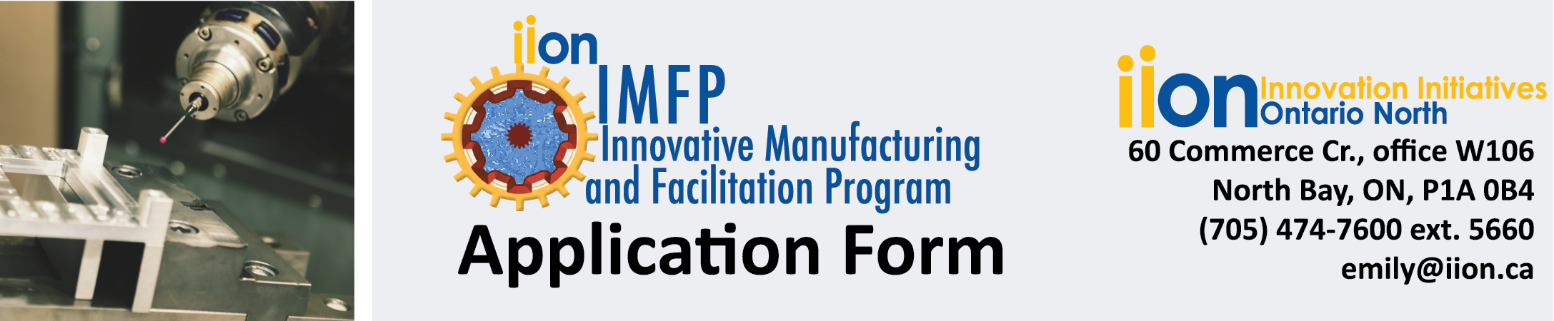 Fields are pre-populated with a generic example, please click on the grey text to insert your information.Detailed description of company’s history, current products / services and future aspirations:If your organization has previously received Innovative Manufacturing and Facilitation (IMFP) funding please specify the impact and overall success of the past project(s) and why additional funding would be beneficial for a current project. Please be aware that companies are not eligible to reapply for the same project that was previously supported by the program.Project InformationPlease attach the contractors quote to this application. If the selected contractor has not been pre-approved, the contractor must submit a proposal and be approved by IION & IRAP to complete a project through the IMFP funding.
Detailed description of the project:Specific use of requested funding (What tangible and intangible items will the contractor provide?):Project ImpactExplain in detail what the impact will be. How will this funding help in your commercialization efforts or improving your internal processes?Describe measurable outcomes and results as well as the benefits to Northern Ontario: Project Costing DetailsDollars Leveraged: Company contributions towards the funded project in excess of the funding amount provided. This is one of the criteria for project evaluation in addition to economic impact information requested elsewhere in this application. The IMFP helps offset costs of contractor fees relating to prototyping, machining & fabrication and continuous improvement/consulting and must capture impact with regards to total dollars leveraged (company’s contribution compared to funding received) which will be considered by the selection commitee when reviewing applications. All costs related to the project outlined below, funded by IION or not, will be required to demonstrate the total project cost. These final invoices/receipts can be submitted up to March 8, 2019. Please outline all known expenditures from project start to completion (include items funded and not funded by IMFP), the cost for each (estimates are acceptable) and identify which ones are to be funded by IMFP. Are you applying for / have you utilized other Government funds related to the project?  Yes      No If “Yes”, please state which program and for what amountTerms and ConditionsApplicant’s signature acknowledges the following:The applicant must register as an IION client. To remain eligible for IION funding, the IMFP reports and yearly client surveys must be completed.A cash contribution (payable to IION) in the amount of 20% of the requested funding is required.  The required contribution amount will be invoiced to the applicant and is payable upon application approval. The applicant agrees that the project must be completed by February 28, 2019. The applicant agrees to submit costs (proof of payment) related to the project, outside of what was IION funded, to demonstrate the total project cost by March 8, 2019. Once the project is complete, IION will pay the contractor directly for the approved funding amount. The 20% contribution must be received before any payment funds are advanced to contractors. The applicant understands that the IMFP will not cover any HST incurred with this project. IION is not responsible for any contractor charges in excess of the approved amount. The IMFP final survey will measure the impact of funding on the company; this survey is sent out to funding recipients approximately 3 months after project completion. The applicant further acknowledges that Innovation Initiatives Ontario North accepts no responsibility for the contractors’ services provided under this agreement.  The responsibility of Innovation Initiatives Ontario North is to issue approved payment to the applicant’s selected contractor. The applicant further acknowledges that Innovation Initiatives Ontario North has a five-year obligation to track the applicant’s commercialization efforts and results. This shall require mandatory reporting (upon request) by the applicant of annual revenues and job creation and other related information as required.The applicant acknowledges the right of Innovation Initiatives Ontario North to audit the Eligible Activity and the right of representatives of the Minister of Innovation, Science and Economic Development to audit, or cause to have audited, the accounts and records of the applicant and to have a right of access to the books and the applicant’s accounts.  The applicant shall be required by Innovation Initiatives Ontario North to act as its agent for the purpose of any inquiry undertaken by the Auditor General of Canada with respect to the use of funds under this agreement.  The applicant shall release to Innovation Initiatives Ontario North, upon request and in a timely manner, for the purpose of releasing to the Auditor General of Canada, all records held by the applicant, or by agents or contractors of the applicant, relating to the contribution agreement and the use of funds; and; such further information and explanations as the Auditor General, or anyone acting on behalf of the Auditor General may request relating to any part of the contribution agreement or the use of funds.The applicant agrees to comply with all federal, provincial, territorial, municipal and other applicable laws governing the applicant or the applicant’s activity, or both, including, but not limited to, statutes, regulations, by-laws, rules, ordinances and decrees.  This includes legal requirements and regulations relating to environmental protection.The applicant agrees to acknowledge, if requested thereof, the federal government’s role in the funding provided through this agreement and consent to a public announcement of the eligible activities by or on behalf of the Minister of Innovation, Science and Economic Development in the form of a news release.  The Minister of Innovation, Science and Economic Development will inform the applicant of the date of any public announcement.  The applicant consents to the participation of the Minister of Innovation, Science and Economic Development, or the Minister’s representatives, at such an announcement event, and to have such an event take place on a day mutually agreed upon by the applicant and the Minister of Innovation, Science and Economic Development or the Minister’s representative.  The applicant will agree to display promotional material provided by the Minister of Innovation, Science and Economic Development at such an event.  NOTE:  Release of confidential or competitively sensitive information will not be required as this is protected under the Access to Information Act. Any information given to Innovation Initiatives Ontario North that is not publicly available will be treated as confidential and will make all reasonable efforts to keep the information confidential within the Review Committee approval process. This information will not be used except as reasonably required to provide our services. I certify that my answers are true and complete to the best of my knowledge. If this application leads to approval, I understand that false or misleading information in my application may result in removal from the program.   I understand that checking this box constitutes a legal signature confirming that I have read, understand and agree to the above terms and conditions and that I have the authority to sign on behalf of the applicant.Office Use OnlyApproved Maximum Grant: Innovation Centre Approval: ____________________________           _______________________					Signature				DateRegistered Business Name:Registered Business Name:Registered Business Name:Registered Business Name:Registered Business Name:Date of Incorporation (Month and Year):   Date of Incorporation (Month and Year):   Date of Incorporation (Month and Year):   Date of Incorporation (Month and Year):   Date of Incorporation (Month and Year):   Date of Incorporation (Month and Year):   Address:Address: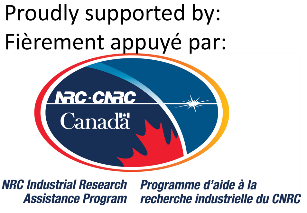 StreetStreetStreetStreetStreetStreetStreetStreet      UnitCityCityCityCityCityProvinceProvinceProvincePostal CodePostal CodePostal CodeIMFP Lead Contact:IMFP Lead Contact:IMFP Lead Contact:IMFP Lead Contact:NameNameNamePositionPositionPositionEmailEmailEmailEmailSecondary Contact:Secondary Contact:Secondary Contact:Secondary Contact:NameNameNamePositionPositionPositionEmailEmailEmailEmailBusiness Phone:Business Phone:Business Phone:  Website: HST #:TimelineGross Sales RevenueNumber of EmployeesCurrentProjected in 3 yearsIMFP Funding:(IMFP will not cover HST)(IMFP will not cover HST)(IMFP will not cover HST)Successful applicant fee (20% of IMFP funding):Successful applicant fee (20% of IMFP funding):Successful applicant fee (20% of IMFP funding):DescriptionAmount before HST (CAD)Funded by IMFP Yes   No Yes   No Yes   No Yes   No Yes   NoTOTALProgramStatus of ApplicationAmount (CAD)Signature:Date: